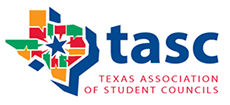 2022 TASC Summer Leadership Workshop Scholarship Will cover registration for one advisor and two students for an onsite workshop.One – two schools may be awarded a scholarship.In honor of the enormous contribution Eddie G. Bull made to TASC and his belief that TASC Summer Workshops were vital to the development of students and advisors, we will award two (2) schools with scholarships for one advisor and 2-3 students to attend one of the onsite 2022 TASC summer workshops. The council receiving the scholarship must use the funds to offset the cost to attend one of the TASC Summer Leadership Workshops in 2022.  The following criteria must be met:Applicant school must be an active member of TASC.Application should demonstrate the desire of the school to attend, TASC participation, impact of the council at the local level, and financial need.     The application must be accompanied by a letter from the principal attesting that the council will attend and what they hope the impact will be after attending the leadership workshop. The advisor must attest that he/she has never attended a TASC Summer Leadership Workshop and that the campus student council has not attended a TASC Summer Leadership Workshop in the past three years (2020, 2021, 2022).Applicants must submit the official application and principal’s letter via the TASConline.org website by June 8, 2022.  Should you have trouble uploading the application, call for help by the deadline: 512-443-2100 ext. 8520 or contact lori@tassp.org by the deadline. Scan and upload all documents together. Once you have submitted your application online, you will receive an email from TASC confirming receipt of your application. (The TASC website does not accept Google docs.)All applications received will be judged by the Scholarship Committee using the following point system:AREA (all 3 areas are required)			SCORE (maximum points listed)	1. Application and Advisor Responses	0 - 200 points 	2. Principal Recommendation	25 pointsIf my school is awarded one of the two scholarships for one advisor and 2 - 3 students, I understand and confirm that my school will register and attend one of the TASC Summer Leadership Workshops the summer of 2022. Advisor Printed Name:       Advisor Signature : ________________________________               Date:       Principal Printed Name:      Principal Signature: ________________________________               Date:       This scholarship will be awarded to a school which has not attended a summer leadership workshop in the past three years and at which the advisor has never attended a summer leadership workshop.  The following will be taken into consideration:Desire of the school to attendTASC participation the past three years (or reason for lack of participation)Impact at the school the last three yearsFinancial needYou are limited to 1,000 characters (approximately 200 words) for each area below. It is recommended that 
you type in a word document that counts characters.  Then copy and paste into this form.Why do you believe attending a TASC Summer Leadership workshop would be beneficial to you and your council, and what do you hope the overall impact will be over the following year(s). Describe your council’s overall participation with TASC both at the district and state levels over the past one - three years. If not active, please describe why that has been the case and what you hope to achieve by getting more involved at the district and state level. We know Student Councils are doing amazing things at the campus level, even if not active with TASC. Please describe major contributions and the impact your council has made over the past one - three years on your particular campus.We know traveling and attending workshops can be a financial burden for individuals and councils. Please describe the overall financial need you and your council might have and why this scholarship could be the only way you can attend. Please include a letter on school letterhead from the campus principal addressing the following:How attendance at a TASC Summer Leadership Workshop would benefit your council and your advisor, your hope for positive impact on your campus, and the overall need for this scholarship.School Name:  Public    Private                              H.S.    M.L.  All-Level Public    Private                              H.S.    M.L.  All-LevelTASC Member:  YES    NO    TASC Member:  YES    NO    TASC District: School District:Principal’s Name:Principal’s email address:Name of Student Council Advisor:Advisor’s email address: School Address:School Phone #:Number of years as the school’s advisorAdvisor Cell Phone #